График выплаты пенсий и пособий банками в 2021 году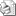 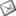 22.12.2020 г.*    При совпадении даты выплаты (финансирования) с выходными и праздничными днями  финансирование и выплата пенсий и пособий производится досрочно, но не более чем за два рабочих дня до наступления сроков, предусмотренных настоящим графиком.